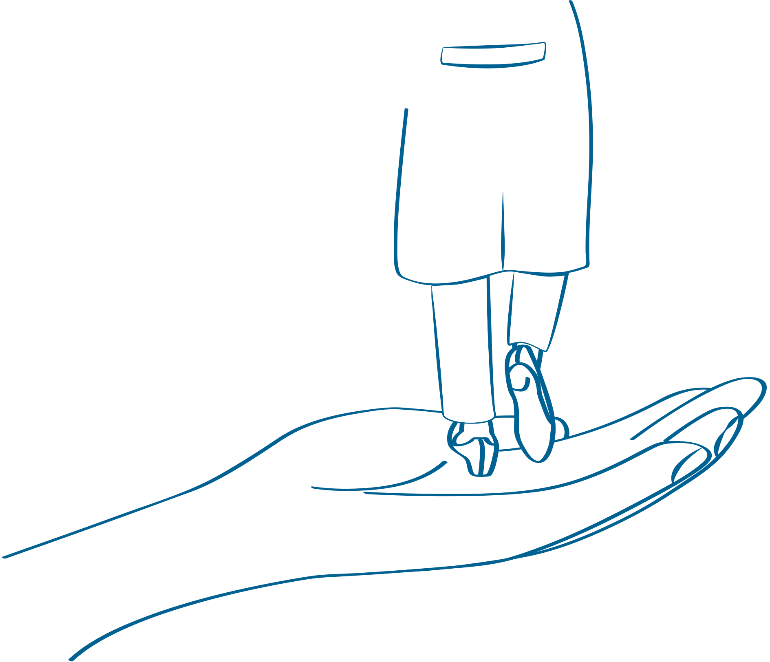 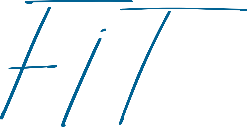 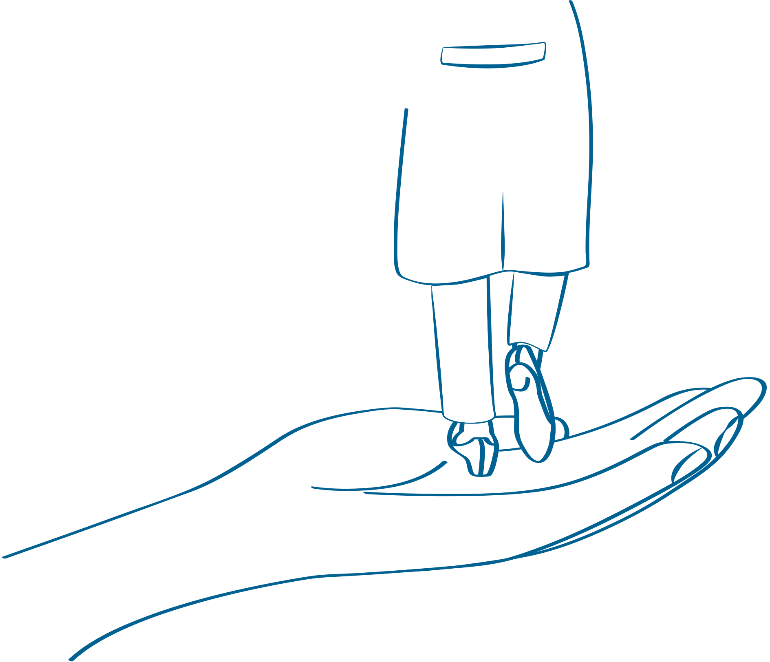 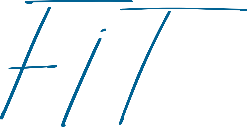 Angaben zur eigenen PersonWissenschaftliche QualifikationAngaben zum beruflichen WerdegangAngaben zum Mentoring-ProgrammEinverständniserklärungIch erkläre mich damit einverstanden, dass meine persönlichen Angaben in diesem Profilbogen sowie mein eingereichter CV an meine Mentorenvorschläge weitergegeben werden.Alle Angaben werden ausschließlich im Rahmen des Mentoring-Programmes genutzt und nicht an Dritte weitergegeben.Ihre Rechte auf Auskunft, Löschung und Sperrung der Daten gemäß §§ 19, 20 des Bundesdatenschutzgesetzes bleiben von dieser Einverständniserklärung unberührt._______________________                                                                         _________________________Datum, Ort							          UnterschriftNameVornameFamilienstandKinder (Anzahl und Alter)Anschrift privatAnschrift beruflichTelefon privatTelefon beruflichE-mailDissertationsfachDissertationsthemaDatum der DissertationBewertung der DissertationThema der HabilitationWichtigste Stationen des beruflichen Werdeganges(Auslandsaufenthalte, Stipendien usw.)3 bedeutendste Publikationen/ Patente (inkl. Impact factor)3 wichtigste DrittmittelanträgeLehrerfahrungen(in Stichpunkten)Aktuelle berufliche SituationDerzeitiger AufgabenbereichFacharztausbildungNächstes KarrierezielErwartungen an das Mentoring-ProgrammSeminarthemen, die für Sie von besonderem Interesse wären